Preparing to succeed in 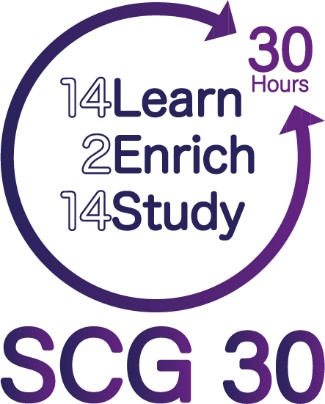 A-level MathsCollege Preparation WorkWelcome to college and to the Mathematics Department. You will now have a long break from school and may well find that you get rather rusty at some of the maths skills which you spent so long learning at school.This booklet contains some of those key ideas from GCSE which will help you to make a good start on the A-level course. Please work through this booklet over the next few weeks to keep your skills up to speed. The step up from GCSE to A-Level is a big leap. There are additional resources available to practice essential maths skills on the “summer homework” section of our college website – please do these for extra practice.Read through the examples for each topic and have a go at the questions in each bold section. Please make a good attempt at every question - we’d rather it was wrong than blank as it helps us to see where you may need some help!  It’s fine to look things up in your old books, or look at websites like BBC GCSE Bitesize to get some help if you need it.Please set out all your working carefully and try not to use a calculator for any of these questions – algebraic skills are tested in the exams.Preparing for lessons in September – please bring: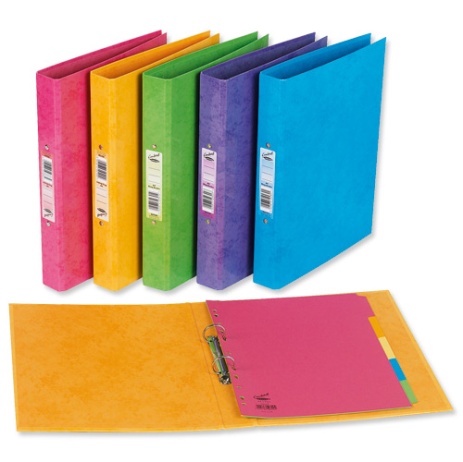 A4 file paper (lined not squared is preferable)A ring binder folder with some file dividersPens and pencils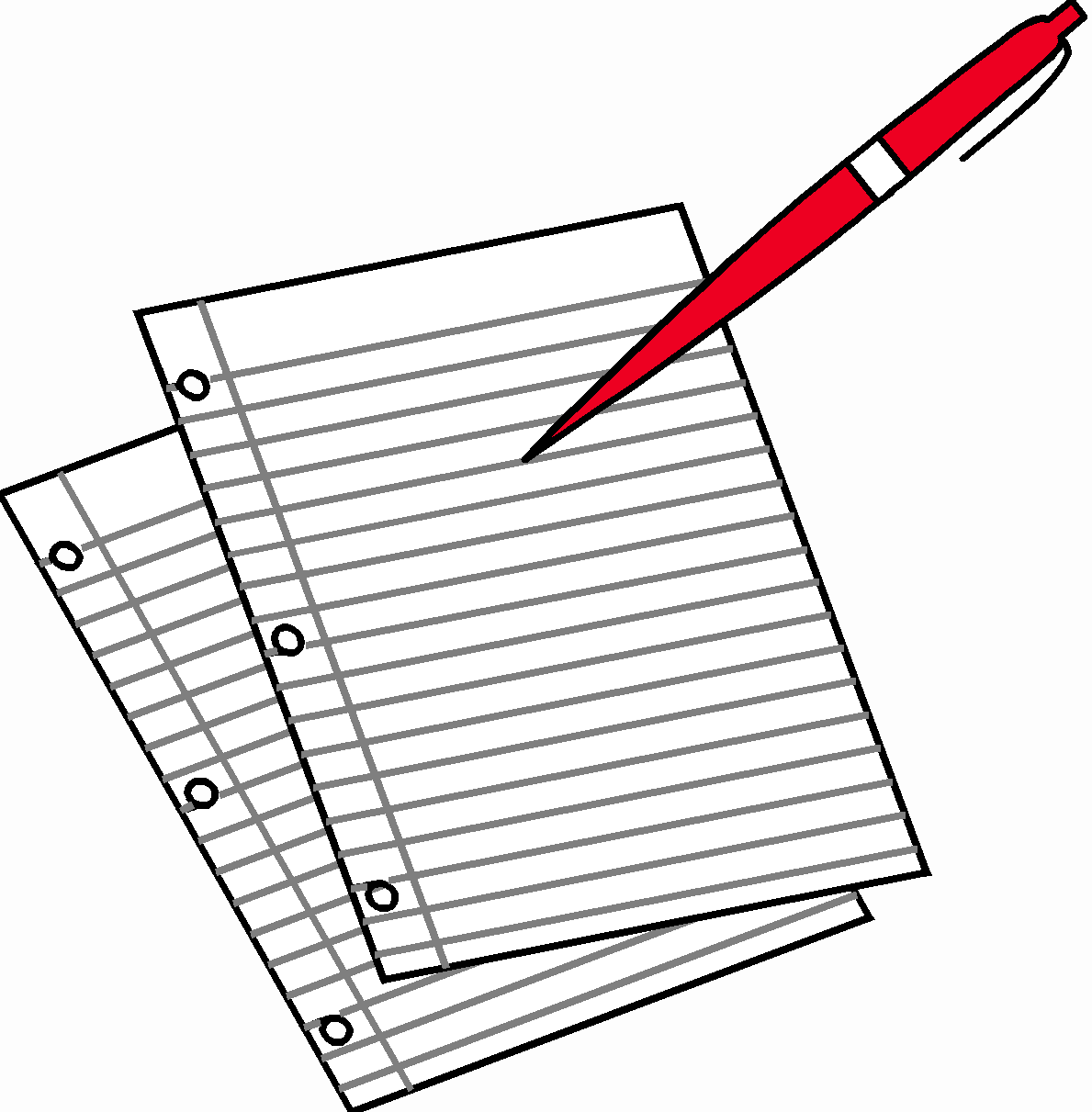 Highlighter pens This booklet to hand in!The following words or phrases are commonly used in A-level maths – how many do you recognise? Please jot down a brief definition of each term – look them up if you’re not sure…Algebra – Substituting values, Expanding brackets & Collecting termsAlgebra - Solving and Rearranging EquationsAlgebra – FactorisingExamples:Look for common factors (numbers or letters) to take out first…Quadratic expressions – look for numbers which multiply to make the constant term and add up to give the  term.Sometimes do both… Factorise the following:Algebraic FractionsSolving QuadraticsFind the area of the right-angled triangle below. As an extra extension, leave your answer in surd form.DefinitionIntegerRational numberNumeratorDenominatorIrrational numberReciprocalSurdPolynomialQuadraticLinearCoefficientGradientParallelPerpendicularTangentThe Subject of an equationSubstitution: If    find the values of the following expressions:Expanding & Simplifying ExamplesTry the following:Examples:Solve	to find the value of a:Rearrange to make c the subject:Rearrange to make b the subject:Solve the following:Rearrange the following formulae:Make  the subject:Make  the subject:Make  the subject:Make  the subject:Rules :You can add or subtract fractions if they have a common denominator.Multiply by multiplying the numerators and multiplying the denominators.Dividing by a fraction is the same as multiplying by the reciprocal (turn it over!)Don’t forget to cancel fractions into their simplest possible form even when algebraic.If unsure try a numerical version and use the same method for algebra.Examples:You can solve quadratic equations in the form  byFactorisingCompleting the squareUsing the Quadratic FormulaSolve by factorisingSolve by completing the squareSolve By Using The Quadratic Formula  PythagorasFind the value of xExtensions: (Optional – have a go at these if you found the other sections straightforward. If you’re taking Further Maths you should definitely try this!)The diagram shows a triangle in a semi-circle. Work out the perimeter of the semi-circle giving your answer as an exact form involving  and .(no calculator / decimals)